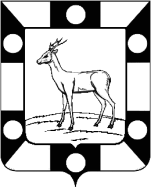 АДМИНИСТРАЦИЯ СЕЛЬСКОГО ПОСЕЛЕНИЯ КУРУМОЧМУНИЦИПАЛЬНОГО РАЙОНА ВОЛЖСКИЙ САМАРСКОЙ ОБЛАСТИПОСТАНОВЛЕНИЕ № 45 от 24.02.2015 годаОб утверждении отчета о ходе реализации и оценке эффективности муниципальной целевой Программы «Ликвидация несанкционированного размещения бытовых отходов, организация санитарной очистки, сбора и вывоза твердых бытовых отходов на территории сельского поселения Курумоч на 2013-2015 годы»Во исполнение Постановления Администрации сельского поселения Курумоч муниципального района Волжский Самарской области №6 от 17.01.2014 года «Об утверждении Порядка разработки, реализации и оценки эффективности муниципальных программ Администрацией сельского поселения Курумоч» Администрация сельского поселения КурумочПОСТАНОВЛЯЕТ:Утвердить отчет о ходе реализации и оценке эффективности муниципальной целевой Программы «Ликвидация несанкционированного размещения бытовых отходов, организация санитарной очистки, сбора и вывоза твердых бытовых отходов на территории сельского поселения Курумоч на 2013-2015 годы», согласно приложению к настоящему Постановлению.Постановление вступает в силу после его официального опубликования в ежемесячном информационном вестнике «Вести сельского поселения Курумоч».Контроль за выполнением постановления оставляю за собой.Глава сельского поселения Курумоч				О.Л. Катынский  Разживина9989361Приложениек Постановлению Администрациисельского поселения Курумочмуниципального района Волжский Самарской области№45 от 24.02.2015 г.ОТЧЕТо ходе реализации и оценке эффективностимуниципальной целевой Программы«Ликвидация несанкционированного размещения бытовых отходов, организация санитарной очистки, сбора и вывоза твердых бытовых отходов на территории сельского поселения Курумоч на 2013-2015 годы»Основной целью Программы является улучшение санитарно-экологического состояния территории путем повышения эффективности управления процессом санитарной очистки территории от несанкционированных свалок.Для достижения поставленной цели необходимо решить следующие задачи:Сокращение объема и полная ликвидация размещаемых несанкционированных свалок на территории; Устранение вредного влияния отходов на окружающую среду;Организация экологически безопасного складирования, переработки и утилизации промышленных и бытовых отходов.Финансирование мероприятий муниципальной целевой Программы «Ликвидация несанкционированного размещения бытовых отходов, организация санитарной очистки, сбора и вывоза твердых бытовых отходов на территории сельского поселения Курумоч на 2013-2015 годы»Анализ плановых расходов на финансирование программных мероприятий в 2014 году представлен в Таблице 1. Под бюджетными средствами подразумеваются бюджеты различных уровней: сельского поселения, муниципального района, области, федеральный. К собственным средствам относятся средства бюджета сельского поселения Курумоч.Таблица 1Объем финансирования программных мероприятий в 2014 г.Информация о ходе и полноте выполнения программных мероприятийСогласно программе в 2014 году предусмотрены следующие программные мероприятия:Ликвидация несанкционированной свалки, расположенной в 1,5 км. западнее с.Курумоч – мероприятие не проводилось, не финансировалось.Ликвидация мест несанкционированного размещения отходов – мероприятие не проводилось, не финансировалось.Проектирование строительства контейнерных площадок для сбора и временного накопления ТБО (38 шт.) – мероприятие не проводилось, не финансировалось;.Строительства контейнерных площадок для сбора и временного накопления ТБО (38 шт.) – мероприятие не проводилось, не финансировалось.Приобретение и установка контейнеров, объемом 0,75 куб.м. (81 шт.) – мероприятие не проводилось, не финансировалось.Замена контейнеров, пришедших в негодность (22 шт.) – мероприятие не проводилось, не финансировалось;;Разработка и установка наглядной агитации – мероприятие не проводилось, не финансировалось;.Все мероприятия, запланированные к реализации в 2014 году, планируется осуществить в 2015 году.Оценка эффективности результатов реализации. Перечень завершенных мероприятий ПрограммыПо состоянию на 16.02.2015 г. завершенных программных мероприятий нет.Финансирование программных мероприятий не осуществлялось.Все мероприятия, запланированные к реализации в 2014 году, планируется осуществить в 2015 году.№ п/пНаименование мероприятийПлановые расходы по финансированию мероприятий, тыс.руб.Плановые расходы по финансированию мероприятий, тыс.руб.Выделено средств в 2014 году, тыс.руб.(% к плану)Выделено средств в 2014 году, тыс.руб.(% к плану)№ п/пНаименование мероприятийБюджет. средстваСобств. средстваБюджет. средстваСобств. средства1Ликвидация несанкционированной свалки, расположенной в 1,5 км. западнее с.Курумоч2 500,0125,00,0 (0%)0,0 (0%)2Ликвидация мест несанкционированного размещения отходов50,050,00,0 (0%)0,0 (0%)3Проектирование строительства контейнерных площадок для сбора и временного накопления ТБО (38 шт.)50,050,00,0 (0%)0,0 (0%)4Строительства контейнерных площадок для сбора и временного накопления ТБО (38 шт.)658,5658,50,0 (0%)0,0 (0%)5Приобретение и установка контейнеров, объемом 0,75 куб.м. (81 шт.)648,0648,00,0 (0%)0,0 (0%)6Замена контейнеров, пришедших в негодность (22 шт.)176,0176,00,0 (0%)0,0 (0%)7Разработка и установка наглядной агитации10,010,00,0 (0%)0,0 (0%)ИТОГО за отчетный период (2014 г.)ИТОГО за отчетный период (2014 г.)4092,51717,50,0 (0%)0,0 (0%)